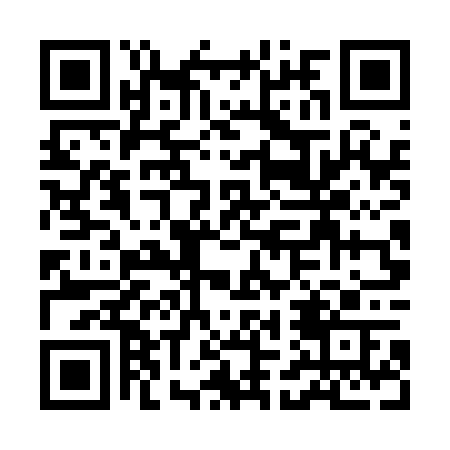 Ramadan times for Saurimo, AngolaMon 11 Mar 2024 - Wed 10 Apr 2024High Latitude Method: NonePrayer Calculation Method: Muslim World LeagueAsar Calculation Method: ShafiPrayer times provided by https://www.salahtimes.comDateDayFajrSuhurSunriseDhuhrAsrIftarMaghribIsha11Mon4:334:335:4311:483:005:545:547:0012Tue4:334:335:4311:483:005:535:536:5913Wed4:334:335:4311:483:005:535:536:5914Thu4:334:335:4311:473:005:525:526:5815Fri4:334:335:4311:473:015:525:526:5716Sat4:334:335:4311:473:015:515:516:5717Sun4:334:335:4311:473:015:515:516:5618Mon4:334:335:4211:463:015:505:506:5619Tue4:334:335:4211:463:015:495:496:5520Wed4:334:335:4211:463:015:495:496:5521Thu4:334:335:4211:453:015:485:486:5422Fri4:334:335:4211:453:015:485:486:5323Sat4:334:335:4211:453:015:475:476:5324Sun4:334:335:4211:453:015:475:476:5225Mon4:334:335:4211:443:015:465:466:5226Tue4:334:335:4211:443:015:455:456:5127Wed4:334:335:4211:443:015:455:456:5128Thu4:324:325:4211:433:015:445:446:5029Fri4:324:325:4211:433:015:445:446:4930Sat4:324:325:4211:433:015:435:436:4931Sun4:324:325:4211:423:015:435:436:481Mon4:324:325:4211:423:015:425:426:482Tue4:324:325:4211:423:015:425:426:473Wed4:324:325:4211:423:005:415:416:474Thu4:324:325:4211:413:005:405:406:465Fri4:324:325:4211:413:005:405:406:466Sat4:324:325:4211:413:005:395:396:457Sun4:324:325:4211:403:005:395:396:458Mon4:324:325:4211:403:005:385:386:449Tue4:324:325:4211:403:005:385:386:4410Wed4:324:325:4211:403:005:375:376:43